   Карар                                                                                                         РЕШение23 апрель 2018йыл                      № 116                                23 апреля 2018годО публичных слушаниях по проекту  решения«Об утверждении отчета об исполнении бюджета сельского поселения Чебенлинский  сельсовет муниципального района  Альшеевский  район Республики Башкортостан за 2017 год»        В соответствии со статьей 28 Федерального закона «Об общих принципах организации местного самоуправления в Российской Федерации» Совет сельского поселения  Чебенлинский сельсовет муниципального района Альшеевский район  Республики Башкортостан решил:                                              1. Назначить публичные слушания по проекту  решения «Об утверждении отчета об исполнении бюджета сельского поселения Чебенлинский сельсовет муниципального района  Альшеевский  район Республики Башкортостан за 2017 год» на 04 мая 2018 года в 1600 часов в здании сельского Дома культуры  сельского поселения Чебенлинский сельсовет муниципального  района  Альшеевский район РБ  по адресу: с. Чебенли, ул. Центральная, д. 6 2. Обнародовать 05 мая 2018 года в здании администрации сельского поселения Чебенлинский сельсовет и в Чебенлинской сельской библиотеке-филиале  муниципального  бюджетного учреждения культуры «Альшеевская межпоселенческая центральная библиотека» муниципального района Альшеевский район Республики Башкортостан.3.Организацию и проведение публичных слушаний по проекту решения «Об утверждении отчета об исполнении бюджета сельского поселения Чебенлинский сельсовет муниципального района  Альшеевский  район Республики Башкортостан» возложить на комиссию Совета по подготовке и проведению публичных слушаний по проекту решения о внесении изменений и дополнений в Устав сельского поселения Чебенлинский сельсовет муниципального района Альшеевский район Республики Башкортостан.Глава сельского поселения                                                В.Р.МинигалеевБАШКОРТОСТАН РЕСПУБЛИКАҺЫ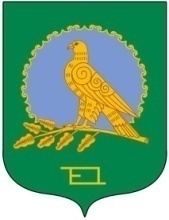 ӘЛШӘЙ РАЙОНЫМУНИЦИПАЛЬ РАЙОНЫНЫҢСЕБЕНЛЕ АУЫЛ СОВЕТЫАУЫЛ БИЛӘМӘҺЕСОВЕТЫ(Башкортостан РеспубликаһыӘлшәй районыСебенле ауыл советы)СОВЕТСЕЛЬСКОГО ПОСЕЛЕНИЯЧЕБЕНЛИНСКИЙ СЕЛЬСОВЕТМУНИЦИПАЛЬНОГО РАЙОНААЛЬШЕЕВСКИЙ РАЙОНРЕСПУБЛИКИ БАШКОРТОСТАН(Чебенлинский сельсоветАльшеевского районаРеспублики Башкортостан)